МИНИСТЕРСТВО СТРОИТЕЛЬСТВА И ЖИЛИЩНО-КОММУНАЛЬНОГОХОЗЯЙСТВА РОССИЙСКОЙ ФЕДЕРАЦИИПРИКАЗот 29 декабря 2022 г. N 1159/прОБ УТВЕРЖДЕНИИМЕТОДИЧЕСКИХ РЕКОМЕНДАЦИЙ ПО ОПРЕДЕЛЕНИЮ НОРМАТИВНЫМПРАВОВЫМ АКТОМ СУБЪЕКТА РОССИЙСКОЙ ФЕДЕРАЦИИ УСЛУГИ (ИЛИ) РАБОТ, ВХОДЯЩИХ В ЧИСЛО УСЛУГ И (ИЛИ) РАБОТПО КАПИТАЛЬНОМУ РЕМОНТУ ОБЩЕГО ИМУЩЕСТВА В МНОГОКВАРТИРНОМДОМЕ, ОКАЗАНИЕ И (ИЛИ) ВЫПОЛНЕНИЕ КОТОРЫХ ФИНАНСИРУЮТСЯЗА СЧЕТ СРЕДСТВ ФОНДА КАПИТАЛЬНОГО РЕМОНТА, КОТОРЫЙСФОРМИРОВАН ИСХОДЯ ИЗ МИНИМАЛЬНОГО РАЗМЕРА ВЗНОСАНА КАПИТАЛЬНЫЙ РЕМОНТ, И КОТОРЫЕ ВКЛЮЧЕНЫ В ПЕРЕЧЕНЬ,УКАЗАННЫЙ В ЧАСТИ 1 СТАТЬИ 166 ЖИЛИЩНОГО КОДЕКСАРОССИЙСКОЙ ФЕДЕРАЦИИВ соответствии с частью 1.1 статьи 166 Жилищного кодекса Российской Федерации приказываю:1. Утвердить прилагаемые методические рекомендации по определению нормативным правовым актом субъекта Российской Федерации услуг и (или) работ, входящих в число услуг и (или) работ по капитальному ремонту общего имущества в многоквартирном доме, оказание и (или) выполнение которых финансируются за счет средств фонда капитального ремонта, который сформирован исходя из минимального размера взноса на капитальный ремонт, и которые включены в перечень, указанный в части 1 статьи 166 Жилищного кодекса Российской Федерации.2. Настоящий приказ вступает в силу с 1 марта 2023 года.МинистрИ.Э.ФАЙЗУЛЛИНУтвержденыприказом Министерства строительстваи жилищно-коммунального хозяйстваРоссийской Федерацииот 29 декабря 2022 г. N 1159/прМЕТОДИЧЕСКИЕ РЕКОМЕНДАЦИИПО ОПРЕДЕЛЕНИЮ НОРМАТИВНЫМ ПРАВОВЫМ АКТОМ СУБЪЕКТАРОССИЙСКОЙ ФЕДЕРАЦИИ УСЛУГ И (ИЛИ) РАБОТ, ВХОДЯЩИХ В ЧИСЛОУСЛУГ И (ИЛИ) РАБОТ ПО КАПИТАЛЬНОМУ РЕМОНТУ ОБЩЕГО ИМУЩЕСТВАВ МНОГОКВАРТИРНОМ ДОМЕ, ОКАЗАНИЕ И (ИЛИ) ВЫПОЛНЕНИЕ КОТОРЫХФИНАНСИРУЮТСЯ ЗА СЧЕТ СРЕДСТВ ФОНДА КАПИТАЛЬНОГО РЕМОНТА,КОТОРЫЙ СФОРМИРОВАН ИСХОДЯ ИЗ МИНИМАЛЬНОГО РАЗМЕРА ВЗНОСАНА КАПИТАЛЬНЫЙ РЕМОНТ, И КОТОРЫЕ ВКЛЮЧЕНЫ В ПЕРЕЧЕНЬ,УКАЗАННЫЙ В ЧАСТИ 1 СТАТЬИ 166 ЖИЛИЩНОГО КОДЕКСАРОССИЙСКОЙ ФЕДЕРАЦИИ1. Настоящие методические рекомендации разработаны в целях оказания методического содействия субъектам Российской Федерации при разработке нормативных правовых актов, предусмотренных частью 1.1 статьи 166 Жилищного кодекса Российской Федерации (далее - нормативный правовой акт субъекта Российской Федерации).2. Услуги и (или) работы, входящие в число услуг и (или) работ по капитальному ремонту общего имущества в многоквартирном доме, оказание и (или) выполнение которых финансируются за счет средств фонда капитального ремонта, который сформирован исходя из минимального размера взноса на капитальный ремонт, и которые включены в перечень, указанный в части 1 статьи 166 Жилищного кодекса Российской Федерации (далее - услуги (работы), в нормативном правовом акте субъекта Российской Федерации рекомендуется определять с указанием составляющих их услуг и (или) работ (далее - состав услуг (работ).3. Состав услуг (работ) в нормативном правовом акте субъекта Российской Федерации рекомендуется определять с учетом типа и этажности многоквартирного дома, стоимости проведения капитального ремонта отдельных элементов строительных конструкций и инженерных систем многоквартирного дома, нормативных сроков их эффективной эксплуатации до проведения очередного капитального ремонта (нормативных межремонтных сроков). Услуги (работы), состав услуг (работ) возможно определять дифференцировано по муниципальным образованиям.4. Состав услуг (работ), включаемый в нормативный правовой акт субъекта Российской Федерации, рекомендуется определять в объеме, достаточном для отнесения услуг (работ) к капитальному ремонту в соответствии с пунктом 14.2 статьи 1 Градостроительного кодекса Российской Федерации с учетом особенностей, предусмотренных частью 5 статьи 166 Жилищного кодекса Российской Федерации.5. Рекомендуемый состав услуг (работ) приведен в приложении к настоящим методическим рекомендациям. В нормативном правовом акте субъекта Российской Федерации могут быть определены услуги (работы), входящие в состав услуг (работ), но не указанные в Приложении к настоящим рекомендациям.Приложениек Методическим рекомендациямпо определению нормативным правовым актомсубъекта Российской Федерации услуги (или) работ, входящих в число услуги (или) работ по капитальному ремонтуобщего имущества в многоквартирном доме,оказание и (или) выполнение которыхфинансируются за счет средств фондакапитального ремонта, который сформированисходя из минимального размера взносана капитальный ремонт, и которые включеныв перечень, указанный в части 1 статьи 166Жилищного кодекса Российской Федерации,утвержденным приказом Министерствастроительства и жилищно-коммунальногохозяйства Российской ФедерацииРЕКОМЕНДУЕМЫЕ УСЛУГИ И (ИЛИ) РАБОТЫ,ВХОДЯЩИЕ В ЧИСЛО УСЛУГ И (ИЛИ) РАБОТ ПО КАПИТАЛЬНОМУРЕМОНТУ ОБЩЕГО ИМУЩЕСТВА В МНОГОКВАРТИРНОМ ДОМЕ,ОКАЗАНИЕ И (ИЛИ) ВЫПОЛНЕНИЕ КОТОРЫХ ФИНАНСИРУЮТСЯЗА СЧЕТ СРЕДСТВ ФОНДА КАПИТАЛЬНОГО РЕМОНТА, КОТОРЫЙСФОРМИРОВАН ИСХОДЯ ИЗ МИНИМАЛЬНОГО РАЗМЕРА ВЗНОСАНА КАПИТАЛЬНЫЙ РЕМОНТ, И КОТОРЫЕ ВКЛЮЧЕНЫ В ПЕРЕЧЕНЬ,УКАЗАННЫЙ В ЧАСТИ 1 СТАТЬИ 166 ЖИЛИЩНОГО КОДЕКСАРОССИЙСКОЙ ФЕДЕРАЦИИ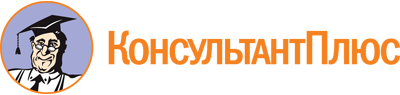 Приказ Минстроя России от 29.12.2022 N 1159/пр
"Об утверждении методических рекомендаций по определению нормативным правовым актом субъекта Российской Федерации услуг и (или) работ, входящих в число услуг и (или) работ по капитальному ремонту общего имущества в многоквартирном доме, оказание и (или) выполнение которых финансируются за счет средств фонда капитального ремонта, который сформирован исходя из минимального размера взноса на капитальный ремонт, и которые включены в перечень, указанный в части 1 статьи 166 Жилищного кодекса Российской Федерации"Документ предоставлен КонсультантПлюс

www.consultant.ru

Дата сохранения: 04.10.2023
 N п/пУслуги и (или) работы по капитальному ремонту общего имущества в многоквартирном доме, которые включены в перечень, указанный в части 1 статьи 166 Жилищного кодекса Российской ФедерацииРекомендуемые услуги и (или) работы, входящие в число услуг и (или) работ по капитальному ремонту общего имущества в многоквартирном доме, оказание и (или) выполнение которых финансируются за счет средств фонда капитального ремонта, который сформирован исходя из минимального размера взноса на капитальный ремонт, и которые включены в перечень, указанный в части 1 статьи 166 Жилищного кодекса Российской Федерации1Ремонт фундамента многоквартирного домаВертикальная и/или горизонтальная гидроизоляция фундамента1Ремонт фундамента многоквартирного домаДемонтаж, монтаж, восстановление отмостки1Ремонт фундамента многоквартирного домаАнтисептирование конструктивных элементов фундамента1Ремонт фундамента многоквартирного домаУсиление, восстановление фундамента1Ремонт фундамента многоквартирного домаЗаделка и расшивка, инъектирование стыков, швов, трещин элементов фундамента1Ремонт фундамента многоквартирного домаДемонтаж, монтаж, восстановление (включая усиление) приямков, входов в подвалы1Ремонт фундамента многоквартирного домаГерметизация мест пересечения инженерных коммуникаций с фундаментом здания1Ремонт фундамента многоквартирного домаУстановка и (или) восстановление имущества, демонтированного или разрушенного вследствие технологических и конструктивных особенностей ремонтируемых (заменяемых) конструкций, установленных по строительному проекту многоквартирного дома2Ремонт фасадаДемонтаж, монтаж, восстановление (включая усиление) наружных стен, включая штукатурные работы2Ремонт фасадаДемонтаж, монтаж, восстановление (включая усиление), частичная перекладка кирпичной кладки стен2Ремонт фасадаИнъектирование трещин2Ремонт фасадаЗамена оконных перемычек2Ремонт фасадаДемонтаж, монтаж, восстановление или замена облицовочной плитки2Ремонт фасадаПомывка наружных стен фасада из кирпича и облицованных керамической плиткой2Ремонт фасадаДемонтаж, монтаж, восстановление (включая усиление) архитектурных элементов фасада2Ремонт фасадаОкраска стен фасада2Ремонт фасадаДемонтаж, монтаж, восстановление (включая усиление), утепление цоколя, обработка гидрофобизирующими составами2Ремонт фасадаДемонтаж, монтаж, восстановление горизонтальных и вертикальных стыков (гермошвов) стеновых панелей крупноблочных и крупнопанельных зданий (в том числе стыковых стеновых панелей лифтовых помещений)2Ремонт фасадаДемонтаж, монтаж, восстановление деформационных швов2Ремонт фасадаЗамена оконных и балконных заполнений (в составе общего имущества)2Ремонт фасадаОкраска оконных рам, оконных откосов2Ремонт фасадаЗамена оконных отливов отливов балконных плит2Ремонт фасадаЗамена дверей входа в подъезды, входов в мусорокамеры2Ремонт фасадаДемонтаж, монтаж, восстановление (включая усиление) или устройство входных групп, с учетом мероприятий по доступности для маломобильных групп населения2Ремонт фасадаДемонтаж, монтаж, восстановление или замена ограждающих и несущих конструкций открытых балконов и лоджий с восстановлением гидроизоляцииУстройство уклонообразующей цементно-песчаной стяжки плит открытых балконовДемонтаж, монтаж, восстановление, устройство продухов для вентиляции подвального помещения с установкой жалюзийных решеток с утепленными открывающимися створками или вывод выше уровня пола 1 этажа трубами полипропиленовыми с учетом требования подпункта "в" пункта 11 Правил содержания общего имущества в многоквартирном доме, утвержденных постановлением Правительства Российской Федерации от 13 августа 2006 г. N 491 "Об утверждении Правил содержания общего имущества в многоквартирном доме и правил изменения размера платы за содержание жилого помещения в случае оказания услуг и выполнения работ по управлению, содержанию и ремонту общего имущества в многоквартирном доме ненадлежащего качества и (или) с перерывами, превышающими установленную продолжительность"Демонтаж, монтаж, восстановление отмосткиДемонтаж, монтаж, восстановление, устройство водоотводящего лоткаЗамена окон в местах общего пользованияДемонтаж, монтаж, восстановление, установка домового знакаДемонтаж, монтаж, восстановление, установка решеток по периметру стен фасада на продухи чердачного помещенияДемонтаж, монтаж, восстановление, установка пожарных лестницДемонтаж, монтаж, восстановление, замена, устройство подвальных окон, приямков, спусков в подвал и дверей входа в подвалДемонтаж, монтаж, восстановление, замена, устройство системы наружного водостокаДемонтаж, монтаж, восстановление или замена покрытий козырьков балконов, лоджий верхних этажейДемонтаж, монтаж, восстановление, замена, устройство козырьков над входами в подъезды, подвалыДемонтаж, монтаж, восстановление (включая усиление) наружных стен лифтовых шахтУстановка и (или) восстановление имущества, демонтированного или разрушенного вследствие технологических и конструктивных особенностей ремонтируемых (заменяемых) конструкций, установленных по строительному проекту многоквартирного дома3Ремонт подвальных помещений, относящихся к общему имуществу в многоквартирном домеДемонтаж, монтаж, восстановление, устройство бетонных дорожек в подвальном помещении3Ремонт подвальных помещений, относящихся к общему имуществу в многоквартирном домеЗамена или усиление балок и перекрытий пола первого этажа3Ремонт подвальных помещений, относящихся к общему имуществу в многоквартирном домеУтепление перекрытия пола первого этажа со стороны подвальных помещений3Ремонт подвальных помещений, относящихся к общему имуществу в многоквартирном домеДемонтаж, монтаж, восстановление, усиление и гидроизоляция железобетонных, деревянных конструкций подвала3Ремонт подвальных помещений, относящихся к общему имуществу в многоквартирном домеАнтисептирование конструктивных элементов подвала3Ремонт подвальных помещений, относящихся к общему имуществу в многоквартирном домеВосстановление или устройство технических помещений для размещения узлов учета и регулирования коммунальных ресурсов3Ремонт подвальных помещений, относящихся к общему имуществу в многоквартирном домеДемонтаж, монтаж, восстановление, замена, устройство подвальных окон, приямков, спусков в подвал и дверей входа в подвал3Ремонт подвальных помещений, относящихся к общему имуществу в многоквартирном домеДемонтаж, монтаж, восстановление, устройство продухов для вентиляции подвального помещения с установкой жалюзийных решеток с утепленными открывающимися створками или вывод выше уровня пола 1 этажа трубами полипропиленовыми3Ремонт подвальных помещений, относящихся к общему имуществу в многоквартирном домеДемонтаж, монтаж, восстановление, устройство дренажной системы3Ремонт подвальных помещений, относящихся к общему имуществу в многоквартирном домеУтепление стен спуска в подвал3Ремонт подвальных помещений, относящихся к общему имуществу в многоквартирном домеУстановка и (или) восстановление имущества, демонтированного или разрушенного вследствие технологических и конструктивных особенностей ремонтируемых (заменяемых) конструкций, установленных по строительному проекту многоквартирного дома4Ремонт крышиДемонтаж, монтаж, восстановление, замена, усиление стропильной системы, обрешетки (контробрешетки)4Ремонт крышиОгне-биозащита деревянных конструкций крыши4Ремонт крышиРаботы по нормализации температурно-влажностного режима (устройство карнизных, вытяжных щелей, коробов и т.д.)4Ремонт крышиДемонтаж, монтаж, восстановление, замена, усиление деревянных и железобетонных конструкций чердачного перекрытия4Ремонт крышиДемонтаж, монтаж, восстановление, замена, установка слуховых окон, лестниц подъема (спуска) на чердак и кровлю4Ремонт крышиДемонтаж, монтаж, восстановление элементов безопасности (кровельные лестницы, ходовые мостики, страховочные тросы, крюки)4Ремонт крышиЗамена покрытия кровли4Ремонт крышиДемонтаж, монтаж, восстановление, устройство стяжки4Ремонт крышиУтепление чердачного перекрытия4Ремонт крышиДемонтаж, монтаж, восстановление, устройство гидро-пароизоляции чердачного перекрытия4Ремонт крышиДемонтаж, монтаж, восстановление, утепление плит покрытия4Ремонт крышиДемонтаж, монтаж, восстановление, замена, устройство наружных и внутренних систем водоотведения кровли4Ремонт крышиДемонтаж, монтаж, восстановление помещений выходов на кровлю с заменой окон, дверей, люков4Ремонт крышиДемонтаж, монтаж, восстановление или замена покрытий парапетов, брандмауэров, надстроек4Ремонт крышиДемонтаж, монтаж, восстановление парапетных, карнизных плит4Ремонт крышиДемонтаж, монтаж, восстановление, замена парапетных решеток, ограждений, устройств для молниезащиты и заземленияУстройство подшивки карнизаДемонтаж, монтаж, восстановление, замена, устройство ограждения кровлиДемонтаж, монтаж, восстановление, утепление, герметизация воздуховодов, вентиляционных шахт систем вентиляции, газоходовЗамена дефлекторов мусоропроводовУстановка защитной сетки на продухи воздуховодов, вентиляционных шахт систем вентиляции, газоходов (от птиц)Замена, установка зонтов на оголовках воздуховодов, вентиляционных шахт систем вентиляции, газоходовДемонтаж, монтаж, восстановление или замена конструктивных элементов (в том числе гермошвов) лифтовых шахт, расположенных на крышеДемонтаж, монтаж, восстановление или замена покрытий козырьков балконов, лоджий верхних этажей, бетонных покрытий воздуховодов, вентиляционных шахт систем вентиляции, газоходовДемонтаж, монтаж, восстановление, замена фановых труб вытяжной части канализационного стояка с утеплением и выведением за пределы кровельного покрытияУтепление инженерных коммуникаций неотапливаемого чердакаУстройство снегозадержателейДемонтаж, монтаж, восстановление, устройство боровов в чердачном помещенииУстановка решеток по периметру стен фасада на продухи чердачного помещенияУстановка кровельного аэратораДемонтаж, монтаж, восстановление, замена, установка металлических пожарных лестниц и последующая их покраскаДемонтаж, монтаж, восстановление или замена поддонов вытяжных коньковых коробовУстановка и (или) восстановление имущества, демонтированного или разрушенного вследствие технологических и конструктивных особенностей ремонтируемых (заменяемых) конструкций, установленных по строительному проекту многоквартирного дома5Ремонт внутридомовой инженерной системы водоснабженияДемонтаж, монтаж, восстановление, замена разводящих трубопроводов и стояков5Ремонт внутридомовой инженерной системы водоснабженияЗамена, установка запорной арматуры, в том числе на ответвлениях от стояков в квартиру5Ремонт внутридомовой инженерной системы водоснабженияУстройство циркуляционной линии при ее отсутствии (при наличии технической возможности)5Ремонт внутридомовой инженерной системы водоснабженияИзоляция трубопроводов и арматуры5Ремонт внутридомовой инженерной системы водоснабженияЗамена трубопроводов, водоразборных устройств в местах общего пользования5Ремонт внутридомовой инженерной системы водоснабженияЗамена гибких подводок к санитарно-техническим приборам в местах общего пользования5Ремонт внутридомовой инженерной системы водоснабженияЗамена полотенцесушителей (в том числе регистров) с подключением к сплошному по вертикали водоразборному стояку с установкой запорной арматуры (в случае отсутствия запорно-регулировочных кранов на отводах внутриквартирной разводки от стояков)5Ремонт внутридомовой инженерной системы водоснабженияДемонтаж, монтаж, восстановление, замена, установка повысительных насосных установок5Ремонт внутридомовой инженерной системы водоснабженияДемонтаж, монтаж, восстановление, замена, установка регуляторов параметров горячей воды, теплообменников, бойлеров, насосных установок и другого оборудования в комплексе для приготовления и подачи горячей воды5Ремонт внутридомовой инженерной системы водоснабженияВосстановление или устройство технических помещений для размещения узлов учета и регулирования коммунальных ресурсов5Ремонт внутридомовой инженерной системы водоснабженияДемонтаж, монтаж, восстановление, замена, устройство системы пожарного водопровода5Ремонт внутридомовой инженерной системы водоснабженияРазборка и восстановление полов с антисептированием при демонтаже, монтаже, восстановлении, замене трубопроводов в техподполье или под полом первого этажа5Ремонт внутридомовой инженерной системы водоснабженияРазборка и восстановление конструкций в местах прохода инженерных коммуникаций5Ремонт внутридомовой инженерной системы водоснабженияГерметизация ввода и мест пересечения инженерных коммуникаций с фундаментом здания5Ремонт внутридомовой инженерной системы водоснабженияГидравлические испытания5Ремонт внутридомовой инженерной системы водоснабженияДемонтаж, монтаж, восстановление, устройство контура заземления5Ремонт внутридомовой инженерной системы водоснабженияДемонтаж, монтаж, восстановление системы дополнительного уравнивания потенциалов, в том числе заземление ванн в квартирах5Ремонт внутридомовой инженерной системы водоснабженияУстановка и (или) восстановление имущества, демонтированного или разрушенного вследствие технологических и конструктивных особенностей ремонтируемых (заменяемых) инженерных систем, установленных по строительному проекту многоквартирного дома6Ремонт внутридомовой инженерной системы водоотведенияЗамена канализационных выпусков6Ремонт внутридомовой инженерной системы водоотведенияДемонтаж, монтаж, восстановление, замена сборного отводного (горизонтального) трубопровода и стояков6Ремонт внутридомовой инженерной системы водоотведенияУстановка обратных клапанов на канализационных выпусках6Ремонт внутридомовой инженерной системы водоотведенияДемонтаж, монтаж, восстановление, замена фановых труб с утеплением6Ремонт внутридомовой инженерной системы водоотведенияЗамена трапов и душевых поддонов в местах общего пользования6Ремонт внутридомовой инженерной системы водоотведенияУстройство гидроизоляции пола и стен в душевых в местах общего пользования6Ремонт внутридомовой инженерной системы водоотведенияДемонтаж и монтаж санитарно-технических приборов в местах общего пользования6Ремонт внутридомовой инженерной системы водоотведенияЗамена сантехприборов (унитазов, моек, раковин, ванн) - в местах общего пользования6Ремонт внутридомовой инженерной системы водоотведенияЗамена или ремонт элементов внутреннего водостока6Ремонт внутридомовой инженерной системы водоотведенияРазборка и восстановление полов с антисептированием при ремонте, замене трубопроводов в техподполье или под полом первого этажа6Ремонт внутридомовой инженерной системы водоотведенияРазборка и восстановление конструкций в местах прохода инженерных коммуникаций6Ремонт внутридомовой инженерной системы водоотведенияГерметизация выпусков и мест пересечения инженерных коммуникаций с фундаментами здания6Ремонт внутридомовой инженерной системы водоотведенияМонтаж системы дополнительного уравнивания потенциалов, в том числе заземление ванн в квартирах6Ремонт внутридомовой инженерной системы водоотведенияДемонтаж, монтаж, восстановление, устройство железобетонных колодцев, септиков6Ремонт внутридомовой инженерной системы водоотведенияГидравлические испытания6Ремонт внутридомовой инженерной системы водоотведенияУстановка и (или) восстановление имущества, демонтированного или разрушенного вследствие технологических и конструктивных особенностей ремонтируемых (заменяемых) инженерных систем, установленных по строительному проекту многоквартирного дома7Ремонт внутридомовой инженерной системы теплоснабженияДемонтаж, монтаж, восстановление, замена разводящих трубопроводов, стояков, и подводок к отопительным приборам7Ремонт внутридомовой инженерной системы теплоснабженияЗамена (восстановление) системы панельного отопления7Ремонт внутридомовой инженерной системы теплоснабженияЗамена запорной арматуры, в том числе на ответвлениях от стояков в квартиру7Ремонт внутридомовой инженерной системы теплоснабженияИзоляция трубопроводов и арматуры7Ремонт внутридомовой инженерной системы теплоснабженияДемонтаж, монтаж, восстановление или замена тепловых завес, расширительных баков, воздухосборников и воздухоотводчиков7Ремонт внутридомовой инженерной системы теплоснабженияЗамена полотенцесушителей (в том числе регистров) с подключением к сплошному по вертикали водоразборному стояку с установкой запорной арматуры (в случае отсутствия запорно-регулировочных кранов на отводах внутриквартирной разводки от стояков)7Ремонт внутридомовой инженерной системы теплоснабженияЗамена отопительных приборов с установкой отключающей арматуры и байпасной линии (перемычки) (в случае отсутствия запорно-регулировочных кранов на отводах внутриквартирной разводки от стояков)7Ремонт внутридомовой инженерной системы теплоснабженияУстановка автоматических балансировочных клапанов на стояках, ветках и кольцах системы отопления7Ремонт внутридомовой инженерной системы теплоснабженияДемонтаж, монтаж, восстановление, замена, установка регуляторов параметров теплоносителя, теплообменников, бойлеров, насосных установок и другого оборудования в комплексе для приготовления и подачи горячей воды7Ремонт внутридомовой инженерной системы теплоснабженияЗамена гибких подводок к санитарно-техническим приборам в местах общего пользования7Ремонт внутридомовой инженерной системы теплоснабженияДемонтаж, монтаж, восстановление, замена, установка повысительных насосных установок7Ремонт внутридомовой инженерной системы теплоснабженияВосстановление или устройство технических помещений для размещения узлов учета и регулирования коммунальных ресурсов7Ремонт внутридомовой инженерной системы теплоснабженияРазборка и восстановление полов с антисептированием при ремонте, замене трубопроводов в техподполье или под полом первого этажа7Ремонт внутридомовой инженерной системы теплоснабженияРазборка и восстановление конструкций в местах прохода инженерных коммуникаций7Ремонт внутридомовой инженерной системы теплоснабженияГерметизация ввода и мест пересечения инженерных коммуникаций с фундаментами здания7Ремонт внутридомовой инженерной системы теплоснабженияГидравлические (или иные) испытания7Ремонт внутридомовой инженерной системы теплоснабженияУстановка и (или) восстановление имущества, демонтированного или разрушенного вследствие технологических и конструктивных особенностей ремонтируемых (заменяемых) инженерных систем, установленных по строительному проекту многоквартирного дома8Ремонт внутридомовой инженерной системы газоснабженияДемонтаж, монтаж, восстановление, замена внутридомовых и фасадных разводящих трубопроводов и стояков8Ремонт внутридомовой инженерной системы газоснабженияВынос газопроводов из подвалов и подъездов8Ремонт внутридомовой инженерной системы газоснабженияЗамена стояков газопроводов и перенос их из зон, расположенных рядом с мойками8Ремонт внутридомовой инженерной системы газоснабженияЗамена запорной и регулировочной арматуры, в том числе на ответвлении от стояков к бытовым газовым приборам в помещениях8Ремонт внутридомовой инженерной системы газоснабженияДемонтаж, монтаж, восстановление, утепление, герметизация воздуховодов, вентиляционных шахт систем вентиляции, газоходов8Ремонт внутридомовой инженерной системы газоснабженияРазборка и восстановление конструкций в местах прохода инженерных коммуникаций8Ремонт внутридомовой инженерной системы газоснабженияРемонт/установка приборов контроля загазованности помещений8Ремонт внутридомовой инженерной системы газоснабженияГидравлические испытания8Ремонт внутридомовой инженерной системы газоснабженияУстановка и (или) восстановление имущества, демонтированного или разрушенного вследствие технологических и конструктивных особенностей ремонтируемых (заменяемых) инженерных систем, установленных по строительному проекту многоквартирного дома9Ремонт внутридомовой инженерной системы электроснабженияДемонтаж, монтаж, восстановление, замена главных и вводно-распределительных щитов (ГРЩ, ВРУ), распределительных и групповых щитов (этажных)9Ремонт внутридомовой инженерной системы электроснабженияЗамена внутридомовых разводящих магистралей и вертикальных частей (стояков) питающих линий9Ремонт внутридомовой инженерной системы электроснабженияЗамена кабельных линий питания квартир (при размещении индивидуальных приборов учета электроэнергии в квартире)9Ремонт внутридомовой инженерной системы электроснабженияУстановка устройств защитного отключения для каждой квартиры9Ремонт внутридомовой инженерной системы электроснабженияЗамена электрических сетей для питания электрооборудования лифтов и электрооборудования для обеспечения работы инженерных систем, установка щитов питания автоматического ввода резерва (далее - АВР) для лифтового оборудования и систем противопожарной защиты9Ремонт внутридомовой инженерной системы электроснабженияЗамена, монтаж линий питания домофонного и антенного оборудования9Ремонт внутридомовой инженерной системы электроснабженияЗамена осветительных приборов в местах общего пользования, монтаж системы автоматического управления осветительными приборами, аварийного освещения лестничных площадок, входов в подъезды, указателя пожарного гидранта, уличных указателей9Ремонт внутридомовой инженерной системы электроснабженияРазборка и восстановление конструкций в местах прохода инженерных коммуникаций9Ремонт внутридомовой инженерной системы электроснабженияДемонтаж, монтаж, восстановление или замена дверей в электрощитовую9Ремонт внутридомовой инженерной системы электроснабженияДемонтаж, монтаж, восстановление или замена систем автоматической противопожарной защиты в местах общего пользования (необходимость определяется при техническом обследовании и проектировании)9Ремонт внутридомовой инженерной системы электроснабженияДемонтаж, монтаж, восстановление, замена кабельных линий, выключателей, рубильников, штепселей, патронов, розеток и т.п. в местах общего пользования9Ремонт внутридомовой инженерной системы электроснабженияДемонтаж, монтаж, восстановление, устройство контура заземления9Ремонт внутридомовой инженерной системы электроснабженияМонтаж системы дополнительного уравнивания потенциалов, в том числе заземление ванн в квартирах9Ремонт внутридомовой инженерной системы электроснабженияПроведение пусконаладочных работ9Ремонт внутридомовой инженерной системы электроснабженияУстановка и (или) восстановление имущества, демонтированного или разрушенного вследствие технологических и конструктивных особенностей ремонтируемых (заменяемых) инженерных систем, установленных по строительному проекту многоквартирного дома10Ремонт, замена, модернизация лифтов, ремонт лифтовых шахт, машинных и блочных помещенийДемонтаж, монтаж, замена, модернизация лифта, признанного непригодным для эксплуатации на основании заключения по результатам оценки соответствия лифта, отработавшего назначенный срок службы в соответствии со статьей 6 Технического регламента Таможенного союза ТР ТС 011/2011 "Безопасность лифтов", утвержденного Решением Комиссии Таможенного союза от 18 октября 2011 г. N 82410Ремонт, замена, модернизация лифтов, ремонт лифтовых шахт, машинных и блочных помещенийРемонт лифтовых шахт, замена приставных лифтовых шахт10Ремонт, замена, модернизация лифтов, ремонт лифтовых шахт, машинных и блочных помещенийРемонт освещения лифтовых шахт и машинного помещения10Ремонт, замена, модернизация лифтов, ремонт лифтовых шахт, машинных и блочных помещенийРемонт машинных помещений10Ремонт, замена, модернизация лифтов, ремонт лифтовых шахт, машинных и блочных помещенийРемонт или замена дверей в машинные помещения10Ремонт, замена, модернизация лифтов, ремонт лифтовых шахт, машинных и блочных помещенийРемонт, замена, установка элементов автоматизации и диспетчеризации лифтового оборудования10Ремонт, замена, модернизация лифтов, ремонт лифтовых шахт, машинных и блочных помещенийЗамена кабелей питания лифта и установка АВР10Ремонт, замена, модернизация лифтов, ремонт лифтовых шахт, машинных и блочных помещенийЗамена оборудования в машинном помещении10Ремонт, замена, модернизация лифтов, ремонт лифтовых шахт, машинных и блочных помещенийДемонтаж, монтаж, восстановление, устройство контура заземления лифтового оборудования10Ремонт, замена, модернизация лифтов, ремонт лифтовых шахт, машинных и блочных помещенийПроведение пусконаладочных работ10Ремонт, замена, модернизация лифтов, ремонт лифтовых шахт, машинных и блочных помещенийПроведение полного технического освидетельствования смонтированного оборудования и получение Декларации о соответствии лифта требованиям Технического регламента Таможенного союза ТР ТС 011/2011 "Безопасность лифтов", утвержденного Решением Комиссии Таможенного союза от 18 октября 2011 г. N 82410Ремонт, замена, модернизация лифтов, ремонт лифтовых шахт, машинных и блочных помещенийУстановка и (или) восстановление имущества, демонтированного или разрушенного вследствие технологических и конструктивных особенностей ремонтируемых (заменяемых) конструкций и инженерных систем, установленных по строительному проекту многоквартирного дома